РОЗПОРЯДЖЕННЯ МІСЬКОГО ГОЛОВИм. Сумивід 07.06.2022  №  207-РКеруючись пунктом 8 частини четвертої статті 42 Закону України «Про місцеве самоврядування в Україні»:Скликати позачергову сесію Сумської міської ради VІІI скликання 14 червня 2022 року о ____ годині ________________________ (________________).2. 	Внести на розгляд Сумської міської ради питання: 2.1. Про погодження Інвестиційної програми на 2022 рік та Плану розвитку (довгострокова інвестиційна програма) на 2022 — 2026 роки комунального підприємства “Міськводоканал” Сумської міської ради.	Відповідальний за підготовку питання – директор КП «Міськводоканал» Сумської міської ради Сагач А.Г.Проєкт рішення готує комунальне підприємство «Міськводоканал» Сумської міської ради.2.2. Про звільнення орендарів від орендної плати за користування майном комунальної власності Сумської міської територіальної громади на період дії воєнного стану.Відповідальний за підготовку питання – директор департаменту забезпечення ресурсних платежів Сумської міської ради Клименко Ю.М.Проєкт рішення готує департамент забезпечення ресурсних платежів Сумської міської ради.2.3. Про продовження договору оренди єдиного (цілісного) майнового комплексу по виробництву, транспортуванню тепла та електричної енергії у місті Суми № УКМ-0047 від 01.09.2005.Відповідальний за підготовку питання – директор департаменту забезпечення ресурсних платежів Сумської міської ради Клименко Ю.М.Проєкт рішення готує департамент забезпечення ресурсних платежів Сумської міської ради.3. 	Організацію підготовки і проведення сесії покласти на відділ з організації діяльності ради Сумської міської ради (Божко Н.Г.).4. Забезпечити:4.1. Начальнику управління з господарських та загальних питань Сумської міської ради Міщенко С.М. – тиражування матеріалів сесії в необхідній кількості, своєчасний доступ до будівлі і сесійної зали та необхідні умови для проведення сесії (приміщення, робота президії).4.2. Начальнику відділу з питань взаємодії з правоохоронними органами та оборонної роботи Сумської міської ради Кононенку С.В. – підтримання належного громадського порядку.4.3. Директору департаменту комунікацій та інформаційної політики Сумської міської ради Кохан А.І. – через засоби масової інформації доведення до відома населення інформації щодо часу і місця проведення сесії.4.4. Начальнику відділу з організації діяльності ради Сумської міської ради Божко Н.Г. - оприлюднення проєктів рішень міської ради на офіційному сайті Сумської міської ради у термін до 31 травня 2022 року, які передбачається внести на розгляд Сумської міської ради. Відповідно до пункту 6 статті 31 Регламенту роботи Сумської міської ради VІІI скликання, який затверджений рішенням Сумської міської ради від 04 грудня 2020 року № 1-МР «Про затвердження Регламенту роботи Сумської міської ради VIІІ скликання» (зі змінами) відповідальність за дотримання вимог, викладених в даній статті (у т.ч. за якість підготовки проєкту рішення, дотримання терміну його подання для оприлюднення, відповідність електронного варіанту з його друкованим примірником) покладається на Розробника проєкту рішення. Міський голова								О.М. ЛисенкоБожко Н.Г. 700-615Розіслати: згідно зі списком.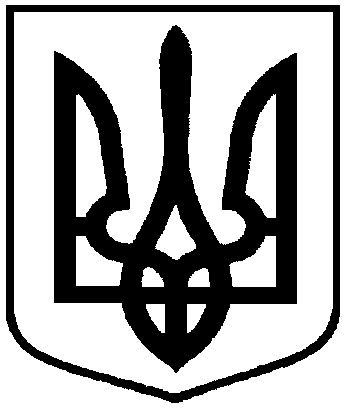 Про скликання позачергової сесії Сумської міської ради VІІI скликання 14 червня 2022 року